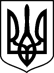        КОВЕЛЬСЬКИЙ МІСЬКРАЙОННИЙ СУДВОЛИНСЬКОЇ ОБЛАСТІвул. Незалежності, 15,  м. Ковель,  45008, тел./факс (03352 ) 5-90-66, тел.3-38-85, e-mail: inbox@kv.vl.court.gov.ua, код ЄДРПОУ 02890423Вихідний номер 159/5490/23/24771/2023 від 05 грудня 2023 року   СУДОВЕ  ОГОЛОШЕННЯУ Ковельський міськрайонний суд Волинської області за адресою: м. Ковель, вул. Незалежності, 15  на   09 годину 15  січня 2023 року (головуючий суддя  Шишилін О.Г.), викликається відповідач  Батюк ( Дубій) Надія Володимирівна, 12.01.1977р.н, яка проживає в м. Ковель Волинська область, - у цивільній справі №159/5490/23, провадження № 2/159/1194/23  за позовом  підприємства теплових мереж «Ковельтепло» до Батюк (Дубій) Надії Володимирівни про стягнення заборгованості за надані послуги     .Відповідач  Батюк ( Дубій) Надія Володимирівна, 12.01.1977 р.н    має право надіслати суду відзив на позовну заяву, який повинен відповідати вимогам ст. 178 ЦПК України, і всі письмові та електронні докази (які можливо доставити до суду), висновки експертів і заяви свідків, що підтверджують заперечення проти позову. Відповідно до вимог ч. 4 ст. 178 ЦПК України, одночасно з надісланням (наданням) відзиву до суду, копію відзиву та доданих до нього документів відповідач зобов’язаний надіслати  іншим учасникам справи. У разі ненадання відповідачем відзиву у встановлений судом строк без поважних причин суд вирішує справу за наявними матеріалами (ч. 8 ст. 178 ЦПК України).У разі неявки в судове засідання відповідача справа буде розглянута у його відсутності за наявними у справі доказами.Секретар судового засідання                                                       Катерина Панечко